ICIM 2022第 33 屆國際資訊管理學術研討會International Conference on Information Management 2022論文徵稿 Call for Papers2022年5月14日（星期六）會議地點：實踐大學會議主題：反思後疫情時代之智慧生活科技鑑於2020-2021年的疫情造成全球產業動盪，例如:航空運輸/物流業、晶片封裝/製造業、汽車/車用電子業、3C產品/資訊家電業、醫療產業、觀光旅遊、餐廳/旅館/民宿、電影院/演唱會/休閒娛樂業、乃至教育產業、金融科技/服務業等，在後疫情時代，這些產業中，有的企業積極智慧創新/數位轉型、因此逆勢成長，此一新浪潮為個人、學術及企業帶來嶄新的思維與無限的商機，也驅使企業、驅使產業必須積極採用數位科技、引用智慧服務。呼應目前的情勢，本屆的會議主題訂為「反思後疫情時代之智慧生活科」，因為疫情嚴重的影響了我們人類的生活，而現代的生活不但是數位生活、也是智慧數位生活，智慧手機、智慧科技、智慧零售、智慧金融等智慧服務無所不在，已是我們生活中不可或缺的一部分，尤其這幾年人工智慧的蓬勃發展，智慧科技應用於生活等相關技術與服務創新面的研究也愈來愈多，全國資管領域相關學系的必修課程、畢業專題、乃至全國競賽，也常以此主題為特色發展重點。奠基於此，本研討會目的旨在攜手產、官、學、研的力量，聚焦於「反思後疫情時代之智慧生活科技」此一主題，分享彼此的研究、經驗與創見，並強化產學的互動，精進國內資管領域之學術研究成果。主辦單位：中華民國資訊管理學會承辦單位：實踐大學資訊科技與管理學系協辦單位：臺北科技大學資訊與財金學系高雄科技大學資訊管理系(所)、電子商務碩士班實踐大學資訊管理學系	 		實踐大學資訊科技與通訊學系		 	實踐大學資訊模擬與設計學系指導單位： 科技部論文議題：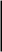 本次國際會議規劃了會議論文發表、頂尖學者的主題演講以及由企業組成的4場產業論壇，國內資訊管理與資訊技術領域之相關教師、研究人員、碩博士研究生等的參與，對於提昇國內研究能量具有重要助益，本次研討會徵稿的相關主題如下：智慧科技在生活上的應用後疫情時代下的智慧生活智慧金融、科技金融與金融科技大數據分析在生活上的應用大數據分析在醫療上的應用新零售、智慧零售與智慧商務行動支付與數位貨幣社交媒體、網紅經濟與數位化社會資訊服務創新與數位轉型資訊科技與管理知識管理與組織學習雲端運算應用與管理數位匯流科技與管理決策支援系統與商業智慧資通安全管理與實務資料庫管理資訊系統規劃與發展人工智慧與應用區塊鏈技術與應用資通訊發展與智慧生活元宇宙在資訊管理的應用資訊管理與科技在ESG 的應用後疫情時代的資訊安全科技行銷、數位行銷資通訊發展與智慧生活其他資訊技術與管理相關議題等重要時程：論文截稿日期：2022 年 03 月 27 日論文接受通知：2022 年 04 月 25 日註冊繳費時間：2022 年 04 月 25 日～04 月 30 日會議召開日期：2022 年 05 月 14 日投稿方式：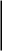 論文採網路投稿方式，並分為中英文格式，詳情請參閱研討會網站。投稿者請將論文以DOC格式存檔，本次研討會採全文投稿方式，全文以15頁為限。所有投稿稿件必須未曾在任何研討會或期刊中發表或正接受審查中，以維持學術慣例。研討會論文審查採匿名審查，由兩位審稿委員審稿。研討會會後，將擇優選出最佳論文若干篇，頒發大會論文獎；並選出數篇傑出論文，邀請參與「資管學報工作坊」與推薦於資訊管理學報(TSSCI)。接受之論文，至少一位作者必須註冊並出席本次研討會發表。投稿者可自由選擇中英文投稿及發表，亦可指定以英文投稿並以英文發表。指定以英文投稿並以英文發表者，參與會議證書及論文接受通知函，本會將以英文格式方式處理。